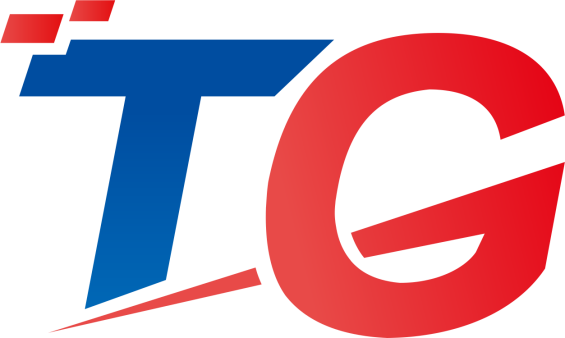 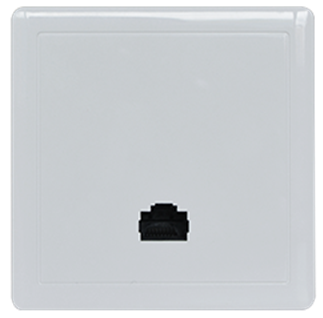 WAP6-180011AX 1800Mbps Wireless In-Wall Access PointProducts DescriptionThe WAP6-1800 wireless AP is a new generation of Wi-Fi 6 commercial high-performance indoor wireless access point independently developed by TG.WA1180x indoor wireless AP is based on the latest Wi-Fi 6 standard, supports 2×2 MU-MIMO technology, OFDMA space division multiplexing technology and 1024QAM modulation and demodulation algorithm. The maximum rate of the whole machine can reach 1.775Gbps, which can provide faster wireless Internet access and greater wireless coverage. The product's maximum transmission rate of up to 1.775Gbps can easily meet the bearer use of various wireless services, such as multimedia services such as video and voice, and provide intelligent radio frequency, service quality assurance, and seamless roaming.Main FeaturesSuperior performanceThe WAP6-1800 wireless access point complies with the new generation Wi-Fi6 protocol standard and is backward compatible with 802.11a/b/g/n/ac/Wave2. Support MU-MIMO, Wi-Fi6 5G, a single spatial stream rate of 600Mbps, allowing the AP to receive data sent by multiple terminals at the same time. 2.4G radio frequency 0.575Gbps, 5G radio frequency up to 1.2Gbps, and the maximum transmission rate of the whole machine can reach 1.775Gbps, which can effectively provide higher performance wireless access services in terms of coverage, access density, and stable operation. Designed to provide a higher-speed, high-throughput wireless network that can provide more users with higher data throughput in a crowded wireless environment.Uplink gigabit linkIt has two 10/100/1000Base-T Ethernet ports, and both uplink and downlink use gigabit speeds, which breaks through the traditional 100M speed limit, making wired ports no longer a bottleneck for wireless access.Intelligent authentication managementThe WAP6-1800 cooperates with the TG wireless controller to support different authentication schemes based on SSID. The authentication methods include: authentication-free, one-key authentication, WeChat authentication, SMS authentication, key authentication, built-in account uthentication, Radius authentication, and external server authentication. A wealth of authentication strategies to meet the needs of a variety of user authentication.Intelligent seamless roaming and load balancingWireless user association WAP6-1800, in the wireless signal coverage within the mobile, you can ensure seamless roaming in the two-tier network, and the user in the process of roaming network business is not interrupted. At the same time WAP6-1800 support based on the number of users and frequency-based load balancing, when the TG wireless controller found that the AP load exceeds the threshold, if a new user access, TG wireless controller automatically calculated according to the current wireless network environment, the user then Into the lighter load APLink aware, intelligent switchingWAP6-1800 support Fat / Fit two modes of operation, according to the current network conditions for intelligent switching. Which can achieve the traditional "Fit AP + AC" centralized network architecture, when the TG wireless controller failure occurs, WAP6-1800 also through the TG private protocol, rapid perception of abnormal, intelligent switch to Fat mode, to continue the data forwarding.Local forwardingWAP6-1800 combined with TG wireless controller, can open the local forwarding mode, greatly reducing the wireless controller forwarding traffic, ease the flow pressure, abnormal controller in the case of wireless controller does not affect the normal communication of wireless networks.Dual POE power supply redundancyWAP6-1800 supports dual POE power supply redundant backup. Both of the two Gigabit Ethernet ports support POE power supply. When one network port is abnormal, the other network port can be used as a backup POE power supply network port, which will not affect the normality of the product. Use, can greatly improve the stability of the product;plug and playWAP6-1800work in Fit mode, in the field installation and post-maintenance, AP no need to reconfigure, TG wireless controller quickly find access to the new AP, AP start within 3 seconds to complete the template configuration, convenient and quick. TG wireless controller can be a key release configuration, AP batch synchronization configuration, greatly reducing the installation, operation and maintenance costs.Intelligent RF managementThe WAP6-1800 provides automatic power and channel adjustment. Through the exclusive RF detection and RF management algorithm to optimize the RF coverage effect. When the AP signal is subject to external strong signal interference, through the control AP automatically switch to the appropriate working channel to avoid interference signals, reduce the interference with the adjacent.Product Specifications Order InformationProduct InformationProduct InformationProduct ModelWAP6-1800Hardware specificationsHardware specificationsFixed port2*10/100/1000 Base-TX portMaximum Data Rate1775MbpsMax Rf Transmit Power20dBmInternal AntennasOmnidirectional antenna with built-in gain 3dBiOperating frequency band802.11b/g/n: 2.4 GHz to 2.483 GHz (China)802.11ac/a/n: 5.15GHz~5.35GHz,5.725 GHz to 5.850 GHz (China)Power Consumption<9.5WDimensions 86mm×86mm×35mmPoE802.3af/802.3at power supply supported                                                                    Buttons1*RESETOperating/storage temperature-10°C~50°C/-35°C~70°COperating humidity5%~95%(non-condensing)Ingress Protection RatingIP31MTBF>25000HSoftware specificationsSoftware specificationsSystem StatusSupport AP model, the name of information display, AP run time display, IP, MAC information display, SSID, encryption, security mode display, working mode displayLAN port settingsSupport LAN port IP automatic acquisition and manual configurationVLANs802.1Q, 4094 VLAN IDs (1 to 4094) and SSID-based VLAN assignmentBlacklist and whitelistStatic whitelist and blacklist are supportedRF controlSupport radio frequency to turn on or offWireless Mode11b,11g,11b/g,11b/g/n,11n,11a,11a/n,11ac,11axBSSIDs16Broadcast Storm SuppressionSupportedSSID HidingSupportedUser IsolationSupportedAutomatic channel controlSupportedAutomatic power adjustmentSupportedClients LimitConnected user number limitation for every SSIDBandwidth restrictionSTA- or SSID-based rate limiting is supported from AP ControllerWireless Security64/128 WPA-PSK,WPA2-PSK,WPA,WPA2Authentication modeauthentication-free, one-key authentication, WeChat authentication, SMS authentication, key authentication, built-in account authentication, Radius authentication, and external server authentication.Forwarding modeLocal forwarding and centralized forwardingFat/Fit ModeSupportedAdvanced SettingsBeacon Interval, RTS Threshold, Data Beacon Rate (DTIM),Long/Short Preamble, Short Gi, A-MPDU,A-MSDU,WMMmanagementTelnet, HTTP, AP ControllerAccess ControlConnect limitation based on mac addressClient Association StatusSupportedUsername ManagementSupported from Web UI or AP ControllerFirmware UpgradeSupported from Web UI or AP ControllerBackup & RestoreSupportedReset/Reboot DeviceSupported from Web UI or AP ControllerSystem LogSupportedReboot ScheduleSupportedProduct InformationDetailed informationWAP6-18002.4G&5G 11ac dual-band 1775Mbps,1 x uplink LAN interface +1 x downlink LAN interface  1000M Port,  PoE power supplyShenzhen TG-NET Botone Technology CO. Ltd.3rd Floor,No.17,Langrong Road, Xinshi Community,Dalang Street,Longhua District,ShenzhenWebsite: http://www.tg-net.netE-mail: cherry.tan@tg-net.cn